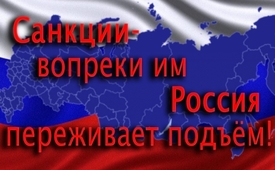 Санкции- вопреки им Россия переживает подъём!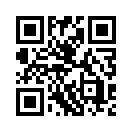 Россия переживает подъём во многих областях экономики, который  не смогли остановить  и санкции, введённые США и ЕС в 2014 году. Руководство США и ЕС совершенно игнорируют тот факт, что применяя санкции к России они всё больше теряют важного торгового партнёра, который, возможно, как раз благодаря этому, и продолжает крепнуть.С момента вступления в двухтысячном  году в должность президента России Владимира Путина страна переживает подъём во многих областях экономики, который  не смогли остановить  и санкции, введённые США и ЕС в 2014 году. Посмотрим некоторые примеры. Ещё в 2016 г. страна стала мировым лидером по экспорту пшеницы. Если в 90-е годы прошлого столетия значительная часть населения России обнищала, то теперь доля жилья в собственности граждан составляет около 90%, и тем самым сильно опережает Германию с её 50%. Также и уровень безработицы в России в 2018 году снизился до 4,1%.  По прогнозам одной из крупнейших мировых аудиторских компаний «PricewaterhouseCoopers International», к 2030 году  экономика  России опередит крупнейшие экономики стран Европы – Великобритании  и Германии. Тем не менее, США и ЕС по-прежнему не прекращают свои санкции в отношении России, несмотря на то что уже в одной только Германии введение санкций обошлось стране примерно в 
300 000 рабочих мест. Руководство США и ЕС совершенно игнорируют тот факт, что применяя санкции к России они всё больше теряют важного торгового партнёра, который, возможно, как раз благодаря этому, и продолжает крепнуть.от jmr.Источники:www.cashkurs.com/gesellschaft-und-politik/beitrag/sanktionen-gegen-russland-es-hilft-ja-alles-nichts-teil-ii
www.cashkurs.com/gesellschaft-und-politik/beitrag/sanktionen-gegen-russland-es-hilft-ja-alles-nichts?tx_cashkurs_postdetail[private]=1
https://europa.eu/newsroom/highlights/special-coverage/eu-sanctions-against-russia-over-ukraine-crisis_deМожет быть вас тоже интересует:---Kla.TV – Другие новости ... свободные – независимые – без цензуры ...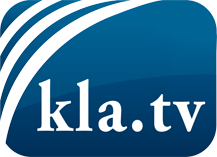 О чем СМИ не должны молчать ...Мало слышанное от народа, для народа...регулярные новости на www.kla.tv/ruОставайтесь с нами!Бесплатную рассылку новостей по электронной почте
Вы можете получить по ссылке www.kla.tv/abo-ruИнструкция по безопасности:Несогласные голоса, к сожалению, все снова подвергаются цензуре и подавлению. До тех пор, пока мы не будем сообщать в соответствии с интересами и идеологией системной прессы, мы всегда должны ожидать, что будут искать предлоги, чтобы заблокировать или навредить Kla.TV.Поэтому объединитесь сегодня в сеть независимо от интернета!
Нажмите здесь: www.kla.tv/vernetzung&lang=ruЛицензия:    Creative Commons License с указанием названия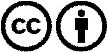 Распространение и переработка желательно с указанием названия! При этом материал не может быть представлен вне контекста. Учреждения, финансируемые за счет государственных средств, не могут пользоваться ими без консультации. Нарушения могут преследоваться по закону.